DV 13., 7. ročník od 3.5. do 7.5. 2021
Dobrý den sedmáci, posílám práci na další týden😊 
Od 10. května s největší pravděpodobností nastoupíte do školy.   Nováčková

NĚMECKÝ JAZYK
- dokončíme kontrolu cvičení v pracovním sešitě 
Téma : Sport ist toll 
Lehrbuch Seite 50/ Übung 12a
- poslouchej, čti, překládej

Lehrbuch Seite 50/ Übung 12b
Podívej se na obrázek, přelož si ústně jednotlivé sporty a odpověz písemně do školního sešitu.
Můžeš použít i jinou slovní zásobu.
1. Was machst du gern im Winter?
2. Was machst du gern im Frühling?
3. Was machst du gern im Sommer?
4. Was machst du gern im Herbst?

Lehrbuch Seite 50/ Übung 13 a 
- podívej se na graf a doplň text
- správné řešení zapiš do školního sešitu

GRAMATICKĚ UČIVO:
Zpodstatnělý infinitiv
- němčina tvoří podstatná jména z infinitivu sloves
- napíšeme s velkým počátečním písmenem
- jsou rodu středního
lesen = číst 				das Lesen = čtení, četba
einkaufen = nakupovat 		das Einkaufen = nakupování
fernsehen = dívat se na TV		das Fernsehen = dívání se na televiziOpakování:
mögen – mít rád
Ich mag…….mám rád/a
Ich mag Lesen.   Ráda čtu. Mám ráda čtení.

ich mag			wir mögen
du magst			ihr mögt
er,sie, es mag			sie, Sie mögen

Odpověz:
Was machst du gern in deiner Freizeit?

Lehrbuch Seite 52/ Übung 16
Odpověz podle obrázků písemně do školního sešitu. Slovosled nechám na tobě.
1. Wann spielt  Martin am Computer?
2. Wer liest gern?
3. Wann reitet Justus?
4. Um wie viel Uhr geht Holger ins Konzert?
5. Was macht Frau Grünes?
6. Wer geht ins Theater?
7. Was macht Herr Schwarz am Sonntag?
8. Wann läuft Johanna Rollschuh?
Český jazyk a literaturaV tomto týdnu se budeme věnovat pouze mluvnici, z literatury ani slohu nic zadávat nebudu.Protože jste si dobře poradili se skládáním slov, ukončíme tuto část několika cvičeními v pracovním sešitě a přesuneme se k tématu zkratky a slova zkratková.V pracovním sešitě si uděláte cv. 4 na straně 31 a cv. 7,8,9 na straně 32. Pozor! Žáci s IVP budou u každého cvičení tvořit alespoň jeden příklad, ostatní alespoň 2 příklady (takže prosím ignorujte pokyny typu – Napište 4 příklady, 5 příkladů apod.) Kdo by si nebyl jistý, co se od něj očekává, napíše mi do chatu.M 7. ročník     25. zadání – procenta 3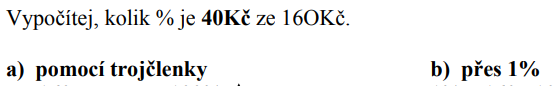 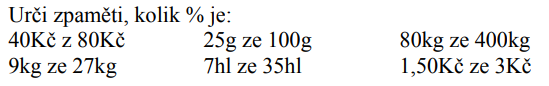 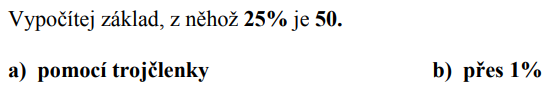 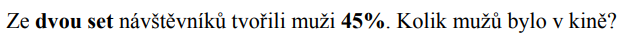 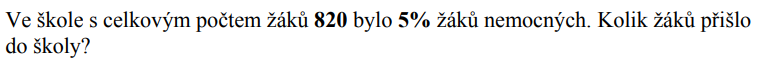 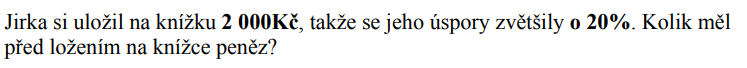 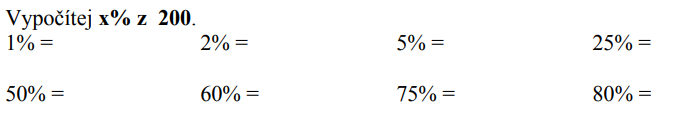 Židle stála původně 400 korun. Zdražili ji o 20%. Za kolik se židle prodává nyní?Ve třídě je 36 žáků, z toho je 18 chlapců. Kolik je to procent?Stará cena je skříně je 10 000 korun. Nová cena je 4000 korun. Kolik procent z původní ceny činí sleva?Anglický jazyk  7th grade/ 7. třída  WEEK 18/ 18. TÝDEN, 3.5. – 7.5. 2021MAY 3rd VOCABULARY/PROCVIČOVÁNÍ SLOVNÍ ZÁSOBYZapište si novou slovní zásobu do lekce 5a s názvem IN THE CITY. MAY 4th Adjectives – Comparatives / Přídavná jména - stupňováníZÁPISKYDruhý stupeň přídavných jmenDruhý stupeň příd. jmen se používá ke srovnání rozdílů mezi dvěma prvky, jež tato adjektiva dále rozvíjejí (larger, smaller, faster, higher). Ve větách, kde jsou srovnávána dvě podstatná jména, se vyskytuje tato vazba:podst. jm. (podmět) + sloveso + příd. jm. + than + podst. jm. (předmět)Druhou položku lze při srovnání vynechat, pokud je ze souvislostí zřejmá (viz poslední příklad z níže uvedených).Příklady:My house is larger than hers.This box is smaller than the one I lost.Your dog runs faster than Jim's dog.The rock flew higher than the roof.Jim and Jack are both my friends, but I like Jack better. (rozumí se "than Jim", ale už není znovu zmíněno)WATCH / SLEDUJTEhttps://www.youtube.com/watch?v=PvG_XC-kp_Uhttps://www.youtube.com/watch?v=2fQb7_KUs3Ahttps://www.youtube.com/watch?v=d9_fZoq_XaYMAY 7th Adjectives – Superlatives / Přídavná jména - stupňováníZÁPISKYTřetí stupeň přídavných jmenTřetí stupeň příd. jmen popisuje nejvyšší / nejnižší míru určité vlastnosti (the tallest, the smallest, the fastest, the highest). Používá se ve větách, kde je podmět přirovnáván ke skupině dalších osob, věcí apod.podst. jm. (podmět) + sloveso + the + příd. jm. ve třetím stupni + podst. jm. (předmět)Příklady:My house is the largest one in our neighborhood.This is the smallest box I've ever seen.Your dog ran the fastest of any dog in the race.We all threw our rocks at the same time. My rock flew the highest. (rozumí se "of all the rocks", ale už není znovu zmíněno)Pravidelné stupňováníJe to snadné – vše záleží na počtu slabik výchozího příd. jména.Jednoslabičná přídavná jménaPřidáme -er pro 2. stupeň a -est pro 3. stupeň. Jestliže příd. jméno končí v pravopise na souhlásku + samohlásku + souhlásku, pak se závěrečná souhláska zdvojuje.Příd. jméno	Druhý stupeň	Třetí stupeňtall		taller		tallestfat		fatter		fattestbig		bigger		biggestsad		sadder		saddestDvouslabičná přídavná jménaDvouslabičná příd. jména se mohou stupňovat pomocí přidání přípony -er nebo před přídavným jménem předchází slůvko more. Ve třetím stupni pak přidáváme příponu -est nebo před přídavným jménem předchází slovo most. U příd. jmen končících na y se toto "y" měkčí na "i".Příd. jméno	2. stupeň	3. stupeňhappy		happier		happiest7.ročník – zeměpis 17 (3.-7.5.2021)DomaOPAKOVÁNÍ na test – Brazílie, laplatské a andské státy (ukončujeme téma Jižní Ameriky)Pořádně si přečtěte stranu 95 a 96 v učebniciProcvičte si získané vědomosti v testu v učebnici na stránce 98Věty nemusíte opisovat, test si udělejte klidně obyčejnou tužkou vedle na papír a doplňte si pouze chybějící slova – budeme kontrolovat ve výuce!Byla bych ráda, abyste tyto informace + - všechny znali!Učebnice začíná netypicky Jihozápadní Asií. Vaším druhým úkolem bude zjistit a zapsat si do sešitu, které státy patří do tohoto regionu. Nadpis bude Jihozápadní Asie, podnadpis: státy.OnlineTest 😊 Brazílie, laplatské a andské státy – ukončení tématu Jižní Amerika! Jinak Asie, podnebí, obyvatelstvo, ad.7.ročník – přírodopis 17 (3.-7.5.2021)OnlineŠelmy, referáty, druhy šelem, životní strategie a další :)Referát: Jirka, Kuba (kočkovité, medvědovité šelmy) !DomaVaším úkolem bude najít své jméno v seznamu níže a vypracovat krátký zápisek na dané zvíře. V rámci hodiny si pak tyto vaše zápisky vzájemně nasdílíme 😊Patricie – tuleň		Zojka – gepard		Kuba – lachtan		Olda – lev	Leoš – pumaJirka – mrož		Michal – rypouš		Karin – levhart		Klára – kočka divoká	Eliška – vydra		Hanka – jezevec		Honza – lasice hranostajZkuste vybrat vysloveně zajímavosti, o tom, jak dané zvíře žije, jak využívá své prostředí, čím se živí, poznávací znamení, výskyt a podobně. Bylo by fajn, kdybyste si pak zápisky od spolužáků také napsali/ převzali, proto tomu přizpůsobte délku zápisku – ani příliš dlouhý, ani příliš krátký !!!Opakujte k tématům: hlodavci, hmyzožravci, zajíci, letouni, primáti7. ročník  distanční výuka 3-7.5.2021FyzikaMilí žáci, minulý týden jsme dokončili téma Vlastnosti látek. Tento týden začneme téma Tlak a tlaková síla. Úkoly:Před hodinou fyziky, pozorujte vše okolo sebe, co se týká tlaku. Například pozorujte:Které materiály se deformují, když na ně stoupnete? Co se stane, když zapíchnete klacík do země? Co se děje na poli, když po něm jezdí traktory, kombajny nebo po něm běhají srnky? Proč mají připínáčky široké hlavičky? Pak si o tom na hodině popovídáme, těším se na vaše pozorování. Nezapomeňte si zkontrolovat, zda máte  všechny zápisky z hodiny – přichází doba, kdy budu kontrolovat sešity.TělocvikMilí žáci, zatím se do školy nedostaneme, ale alespoň můžeme zavzpomínat na tělocvik.Úkol na tento týden je nakreslit obrázek, napsat povídání nebo natočit krátké video s povídáním o nejlepším zážitku z tělocviku, který jste prožili.Téma je : Co vás nejvíce bavilo v TV, když jste ještě chodily do školy. Zadání vložím do teams a vaše výtvory mi vyfoťte a pošlete tam. Tento úkol je povinný! Je potřeba jej splnit.Termín splnění je pátek 7.5. 18:00OBČANSKÁ VÝCHOVADobrý den děti, posílám zápis na další týden, který si buď vlepíte nebo přepíšete do sešitu. A 10. května se budu těšit prezenčně. Přeji krásné dny. P. uč. VyhnánkováOrgány právní ochrany:Patří sem:Soudy Státní zastupitelstvíNotářiAdvokátiPoliciePOLICIEPolicie ČR spadá pod ministerstvo vnitraÚkoly: 	vede boj proti terorismuzajišťuje veřejný pořádekudržuje pořádek uvnitř státuodhaluje trestné činy a pachatelezajišťuje bezpečnost silničního provozu            STÁTNÍ ZASTUPITELSTVÍStátní zastupitelství zastupuje stát při ochraně veřejného zájmu.Státní zástupce: Úkolypodává veřejnou žalobudozoruje nad zachováním zákonnosti v řízeníúčastní se hlavního líčení a veřejného zasedání na soudechvypracovává žalobu proti obviněnémuv trestním řízení je v pozici obžalobySOUDYVykonávají soudní moc!Jsou to nezávislé státní orgányÚkoly:	udělují trestyrozhodují sporyrozhodují o právech a povinnostechzkoumají, zda došlo ke zločinuDĚJEPIS – 7. ročník Učebnice: str. 82- 84ZápisČECHY V DOBĚ POHUSITSKÉNarůstá moc měst a šlechty, oslabuje se vliv katolické církve.- hospodářský rozvrat- šíření obecné vzdělanosti (čtení, psaní)- opoždění renesance- rychlé střídání panovníků (Zikmund, Albrecht, Ladislav) způsobovalo neklid v zemi (například nebezpečí na obchodních stezkách).JIŘÍ Z PODĚBRAD- zemský správce, později český král (1458-1471), pořádek v zemi- spory s papežem => křížová výprava (Matyáš Korvín, uherský král a zeť Jiřího z Poděbrad) - následnictví JagelloncůInformatikaV týdnu se ve skupině Teamsu objeví prezentace k prohlédnutí a ke krátkému zápisu do vašich sešitů.